ПРАВИЛНИК О ИНТЕЛЕКТУАЛНОЈ СВОЈИНИ Појмови који се користе у овом правилникуАутор иновације / изума:		Једно или више физичких лица које су својим стваралачким радом учествовали у настанку иновације / изума.Завод за интелектуалну својину Републике Србије:Тело државне управе које обавља послове из области заштите права интелектуалне својине; спроводи управни поступак за признавање патента и консензуалног патента за Републику Србију  и обавља друге управне и стручне послове у погледу заштите проналазака.Инвенција или Проналазак: Применљиви резултат научног истраживања који је могуће заштити неким обликом интелектуалне својине, осим патентом; решење одређеног проблема на нов начин.Интелектуална својина:Скуп свих права индустријског власништва, ауторских и сродних права чији је власник Институт, а која  имају своју вредност на тржишту, могу  се продати, лиценцирати, заменити, поклонити као и свако друго власништво.Иновација Примена нове и побољшане идеје, поступка, добра, услуге, процеса која доноси нове користи или квалитету у примени.Изум:Проналазак (инвенција) која је предмет патентне заштите.Центар за трансфер технологија и иновације Центар за трансфер технологија и иновације (ЦТТ) је засебна организациона целина Института  које се установљава као подршка и носилац активности у поступку идентификације, правне заштите и привредног искоришћавања интелектуалне својине. ЦТТ такође има и едукативну улогу према запосленима, у смислу јачања свести о потреби правне заштите и привредног искоришћавања интелектуалне својине и упознавања запослених са предностима пријаве и заштите интелектуалне својине у процесу стварања нових вредности за Институт и остваривања личне добити. Послови које обавља   су следећи: преглед достављеног обрасца за откривање проналаска (енг. Invention Diclosure form - IDФ) који је Центру поднео проналазач/аутор проналаска  савесна процена проналаска (енг. Dуе diligence); анализа иновативности проналаска/инвенције (преглед стања технике, патентних база и стручне литературе) и разматрање адекватних видова и поступака за заштиту интелектуалне својине; помоћ проналазачу у писању патентних пријава (у сарадњи са патентним  инжењерима и адвокатима); анализа тржишта (уз помоћ консултаната); студија изводљивости (феасибилитy студy); стратегија комерцијализације (економска анализа пројекта); помоћ у даљим поступцима комерцијализације проналаска, израда бизнис планова, управљање пројектима, оснивање спин-офф компанија; проналажење додатних извора финансирања. Комерцијализација: Процес стварања финансијске користи употребом, продајом, лиценцирањем и сл. проналаска/изума; укључујући заштиту, управљање и развој комерцијалне вредности проналаска, оснивање фирми, истраживања, као и сарадњу са индустријом и другим партнерима, у сврху остварења финансијске користи од проналаска/изума.Патент: Ексклузивно право признато за проналазак који се односи на производ или поступак и нуди нови начин израде нечега или ново техничко решење проблема. Патент обезбеђује носиоцу патента правну заштиту изума у земљи у којој је признат.Патентна пријава: Захтев којим се покреће поступак за признање патента. Овај захтев садржи изричиту назнаку да се захтева признање патента, назив изума који изражава његову суштину, опис проналаска, патентне захтеве, цртеже, резиме изума, податке о подносиоцу, као и све остало у складу са позитивним правним прописима.ПЦТ пријава патента:Међународна пријава патента поднета према Уговору о сарадњи у области патената (Patent Cooperation Treaty - ПЦТ).Потпуно претходно испитивање пријаве патента:Мериторно испитивање патентних захтева, у правилу од стране међународног тела, које се спроводи у сврху веродостојне процене изгледа за признање патента.Прототип: Физички уређај, хемијско или биолошко једињење, софтверски програм и слично, остварен на основу иновативног поступка.Техничко решење:Поступак који користи позната научна и иновативна решења и стога нема елементе патентибилности, а којим се постиже: већа ефикасност, боље искоришћење материјала или енергије, боље искоришћење машина, боље перформансе процеса, боља контрола производње или побољшани квалитет производа.I УВОДНЕ НАПОМЕНЕЧлан 1.НАУЧНИ ИНСТИТУТ ЗА ВЕТЕРИНАРСТВО „НОВИ САД“ (у даљем тексту: Институт) је установа у власништву Републике Србије, чија је основна делатност истраживање и развој у биотехнологији, ветерини, сточарској производњи, екологији и осталим природним и техничко-технолошким наукама.  Рад у оквиру Института може довести до настанка различитих облика интелектуалне својине погодних за комерцијализацију, које треба заштитити на начин прописан националним законима, међународним прописима, овим Правилником и другим општим актима Института.  Овим Правилником уређују се поступак и услови под којима се спроводи заштита интелектуалне својине развијене из радног односа у Институту, услови и начин исплате награде њеним ауторима/ проналазачима, те међусобна права и обавезе Института и аутора/проналазача уколико дође до њеног комерцијалног искоришћавања.Члан 2.Циљ овог Правилника је да установи процедуре и начине на које ће се штитити интелектуална својина настала радом у Институту, а у вези са испуњавањем пословне политике Института, као и циљева активности и реализације задатака пројеката на којима је Институт носилац и/или реализатор.  Институт препознаје важност доношења Правилника којим ће се створити услови погодни за инвентивност, креативни рад и успешни трансфер технологије из науке у привреду кроз примену резултата који произилазе из рада Института. Основни циљеви због којих се доноси овај Правилнику су: подстицање стварања иновација; дисеминација унапређених или ново развијених техника и технологија на Институту; подизање атрактивности Института за нове послове и за запошљавање новог, младог инвентивног истраживачког кадра; остваривање прихода из техничких и технолошких достигнућа. Руководилац  Центра за трансфер технологије (ЦТТ)  и руководиоц Сектора за научноистраживачки рад као и шефови одељења и служби Института су дужни  да упознају своје сараднике са предностима и обавезом пријаве и заштите иновације у стварању нових вредности и личне добити, с обзиром да проналасци представљају потенцијалну интелектуалну својину и власништво института и проналазачи су дужни да обавесте Институт о њима. II ОПШТЕ ОДРЕДБЕ Члан 3.Одредбе овог Правилника су обавезујуће за све запослене у Институту, како за време трајања радног односа тако и четири године након престанка радног односа, осим одредби из члана 23. овог Правилника које су трајно обавезујуће. Одредбе овог Правилника на исти начин обавезују и све остале особе ангажоване у раду Института, чији је статус регулисан посебним уговорима (нпр. спољни сарадници по основу уговора ван радног односа, додипломски и постдипломски студенти и др.). Члан 4.Овај Правилник односи се на интелектуална добра настала као резултат истраживања, научног, стручног и сваког другог пројектног и радног деловања у Институту, у чијем настанку и развоју се користе или су се користила средства Института (опрема, људски потенцијал, услуге, време, новац и др.), укључујући и она интелектуална добра која су настала током рада у Институту или у вези са остваривањем циљева Института и пројеката на којима је Институт носилац и/или реализатор. Овим Правилником обухваћена су следећа интелектуална добра: проналасци подобни за заштиту патентом; инвенције као нови или значајно унапређени производ, процес или услуга (метода испитивања), са новим карактеристикама и/или новом применом, са циљем стварања нове додате вредности и нове примене, који није очигледан просечном познаваоцу дате области, која није постојала у претходној делатности Института и као таква може бити основ за иновацијe производа, иновацијe процеса, иновацијe услуга, иновацијe организације или маркетиншкe иновацијe. нова техничка решења и битно побољшана техничка решења (инвенције у облику новог или битно побољшаног решења производа, техничко-технолошког процеса и метода које су атестиране и сертификоване);  мали патенти, рачунарски програми, софтверска решења и софтвери посебне намене, базе података које су подобне за заштиту сродним правом произођача;  ауторска дела – писана стручна, научна и монографска дела, аутора/коаутора запослених лица са Института;знања и искуства која нису подобна за заштиту патентом, малим патентом или неким другим обликом правне заштите са апсолутним дејством, али имају комерцијалну вредност и примењиви су у привредној делатности  („know how“); било која друга интелектуална добра подобна за заштиту у складу са законима Републике Србије. Члан 5. Власништво над интелектуалним добрима из члана 4. овог Правилника припада Институту. Власништво над интелектуалним добрима, односно интелектуална својина која настаје као резултат научноистраживачког, или другог истраживања које се обавља у сарадњи са другим домаћим и/или иностраним научним институцијама или привредним субјектима, расподељује се у складу са уделом одређеним уговором о сарадњи који склапају институције реализатори пројекта. Уколико конкурсом, пројектом и интерним уговором између страна на пројекту није другачије предвиђено, стране учесници у пројекту ће посебним Уговором или анексом постојећег уговора дефинисати заштиту и комерцијализацију интелектуалне својине. III  ПОСТУПАК У СЛУЧАЈУ НАСТАНКА ИНОВАЦИЈЕ 1. Обавештење о инвенцији/проналаскуЧлан 6. Када запослени/ангажовани у Институту процени да резултати његовог рада имају иновативан  карактер, дужан је да о томе у писаној форми обавести ЦТТ  и то пре објављивања рада или јавне презентације или другог облика публиковања (објављивања јавности) који би садржали информације о проналаску. Обавештење из става 1. овог члана се подноси на Обрасцу 1 који је у прилогу овог Правилника. Прилог 1 садржи: податке о аутору односно ауторима проналаска са наведеним уделима у настанку проналаска, документовано записима и другим документима којима се доказује допринос аутора; податке о осталим особама које су упознате са проналаском; опис проналаска, њене функције и специфичности, цртеже и слично; детаљан опис техничког учинка који се постиже проналаском и њене могуће примене; подаци о околностима под којима је настаo проналазак; ко је финансирао истраживање које је довело до настанка проналаска; исказ о томе да ли су подаци о проналаску икада били јавно објављени или презентовани и  коме; аутору познато стање технике (нпр. научне публикације) уз упоредни приказ предметног проналаска; податке на основу којих је могуће  претражити стање технике. Прилог 1 се доставља у по два истоветна примерка (српска и енглеска верзија) и електронски од којих по један задржава/ју и  аутор/аутори проналаска. Аутори гарантују тачност података, о чему потписују изјаву у оквиру Прилога 1. ЦТТ проверава да ли достављени подаци потпуни. Уколико су достављени сви неопходни подаци, ЦТТ на примерцима Прилога које задржавају аутори даје потврду о датуму када је Прилог у потпуној форми поднесен Институту. Руководиоц ЦТТ је у обавези да извештава Директора о настанку или могућностима стварања нове интелектуалне својине у  Институту. О поднетој новој пријави извештава Директора у максималном периоду од 15 дана. Уколико руководилац ЦТТ процени да је за анализу пријаве проналаска неопходнo мишљење стручног лица из одређене области, руководилац ЦТТ предлаже директору ангажовање  додатних лица у својству сарадника Центра за трансфер технологије и иновације.ЦТТ  врши процену проналаска:Да ли су очекиване финансијске користи комерцијализације већи од трошкова заштите интелектуалне својине;Да ли ће проналазак бити примењив у индустрији, развоју нових технологија и привреди;Да ли ће се моћи продати право искоришћавања (лиценце);Да ли предложен проналазак омогућава стицање даље односно додатне интелектуалне својине Института;Да ли ће се заштитом  предложеног проналаска остварити корист у односу на:добијање подршке за истраживање и развој на Институту,могућност уступања патента трећем лицу у замену за истраживачку опрему и средства, улазак у пословне односе с ризичним капиталом, оснивање спин-оф предузећа, итд;да ли је заштита проналаска у националном интересу.ЦТТ Института предлаже даље начине поступања са проналаском као што су:Дефинисање патентне стратегије – обим и врсту патентне заштите;Неки други начин заштите проналаска или друго поступање са проналаском;Одрицање Института од права на проналазак. ЦТТ свој извештај доставља Директору Института у року од 30 дана од пријаве инвенције/проналаска са комплетном  документацијом.   Члан 7.
Аутор инвенције/проналаска је дужан  да  пружи  све потребне  информације у сврху њене заштите  (нпр. кроз  патент,  пословну  тајну,  техничко  решење,  софтвер  и  др.).
Члан 8.
 Запослени у ЦТТ су дужни да брине о поштовању свих рокова у поступку патентне заштите у Републици Србији и иностранству. ЦТТ ће у складу са одредбама Закона о патентима, Закона о иновационој делатности, те уговором о сарадњи и иностраним позитивним прописима благовремено предлагати Директору доношење одлука  у  вези  са  поступањем  са насталом инвенцијом/проналаском. У случају међународне заштите интелектуалне својине, ЦТТ ће предложити пред којим националним/регионалним заводима ће се ући у националну/регионалну фазу поступка признавања патента.2. Доношење одлуке о заштити проналаска  Члан 9.Директор одлучује о даљем поступању са пријављеним иновацијама. Централни принцип којим се при томе руководи јесте максимализација процењеног крајњег успеха комерцијализације за Институт,  узимајући у обзир мишљење ЦТТ. У одлуци треба да буде наведен начин на који ће се поступити са проналаском.  Директор је дужан да донесе одлуку у року од 15 а највише 30 дана дана од запримања предлога ЦТТ-а. Члан 10. Ако након истека рока од 60 дана од дана пријема потпуног писаног извештаја о проналаску на начин утврђен овим Правилником, аутор не добије одлуку директора сматра се да се Институт одриче права на проналазак, о чему ће на тражење аутора издати и писану потврду. У том случају, аутор/и имају право да самостално наступају у даљем поступку обезбеђивања финансирања и поступку  комерцијализације, али без коришћења ресурса Института, укључујући ту и коришћење имена и лога Института. Графикон 1: Поступак у случају пријаве инвенције/проналаска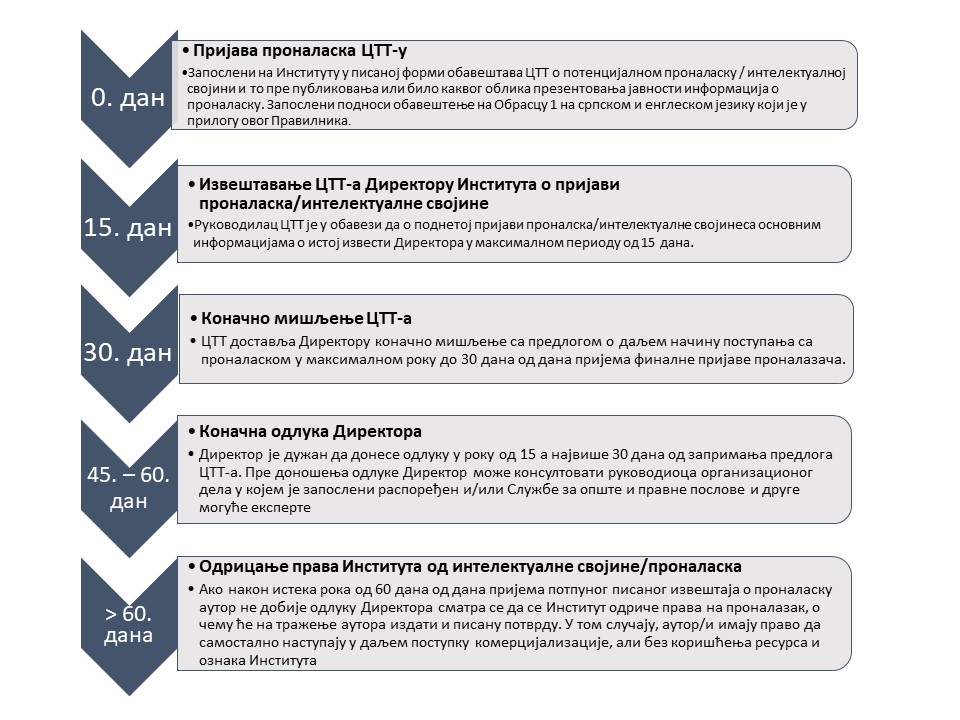 IV ПОДНОШЕЊЕ ПАТЕНТНЕ ПРИЈАВЕ Патентни заступник  Члан 11. У случају доношења одлуке да се ради заштите проналаска поднесе патентна пријава Институт може да ангажује патентног заступника ради спровођења поступка патентне заштите у складу са позитивним прописима у име и за рачун Института. Патентни заступник је дужан да брине о поштовању рокова и правовремено упозори о потреби доношења одлука о признавању патента. Патентни заступник може бити укључен у писање патентне пријаве и припрему пратеће документације која се односи на правну заштиту проналаска. Патентни заступник на основу пуномоћи заступа Институт пред Заводом за интелектуалну својину Републике Србије и пред међународним патентним заводима. Патентног заступника за сваку појединачну инвенцију/проналазак предлаже ЦТТ, са списка патентних заступника регистрованих при Заводу за интелектуалну својину. Патентна пријава  Члан 12. Када Институт донесе одлуку о подношењу патентне пријаве, у року од 45 дана сачиниће се текст патентне пријаве. Патентну пријаву заједнички пишу проналазач/и и ЦТТ. У случају да је проналазачу за састављање патентне пријаве и описа проналаска, односно састављање патентног захтева, потребна професионална помоћ, о томе ће одмах известити ЦТТ који може  предложити директору ангажовање патентног заступника. Члан 13.Након примања написане патентне пријаве Институт или његов правни заступник ће пред надлежним телом  покренути поступак за признање права на патент. Патентна пријава Члан 14. Институт може при поступку заштите користити националну, регионалну (European Patent Office) или међународну руту (Patent Cooperation Treaty).Ако Институт одлучи да након подношења патентне пријаве за Републику Србију не жели улазити у међународну/регионалну фазу у неким земљама, може да се одрекне права власништва над иновацијом у корист аутора иновације,  и на тај начин му омогући да лично поднесе међународну патентну пријаву  о  свом  трошку. У овом случају, ако дође до комерцијализације патента регистрованог на међународном нивоу, Институту припада 10 % прихода остварених комерцијализацијом.V Расподела права на интелектуалној својини Члан 15.Интелектуална својина која настане радом на Институту власништво је Института, уколико одговарајућим уговором није другачије одређено. Власништво над интелектуалним добрима, односно интелектуална својина која настаје као резултат научног истраживања које се обавља у сарадњи са другим домаћим и/или иностраним научним институцијама или привредним субјектима, друштвима и приватним лицима расподељује се у складу са уделом одређеним уговором о сарадњи који склапају институције реализатори пројекта. Уколико конкурсом, пројектом и интерним уговором између страна на пројекту није другачије предвиђено, стране учесници у пројекту ће посебним Уговором или анексом постојећег дефинисати заштиту и комерцијализацију интелектуалне својине.Члан 16. Интелектуална својина која настане као резултат извршења уговора склопљених са привредним субјектима расподељује се сразмерно уделу одређеном одговарајућим уговором, уз уважавање следећих смерница:  када финансијски допринос друге уговорне стране износи мање од 20 % укупних трошкова, Институт ће задржати право на интелектуалну својину; када друга уговорна страна тражи поделу права интелектуалне својине са Институтом, та подела треба да буде пропорционална уделу у финансирању те уговорне стране, Института и других могућих спољних партнера. Приликом одређивања удела Института треба узети у обзир директне и индиректне трошкове; када друга уговорна страна тражи сва права на интелектуалну својину, на то се може пристати ако та страна у потпуности финансира дато истраживање. У таквим случајевима приликом преговарања Институт треба да води рачуна о заштити права својих радника на коришћење таквог интелектуалног  власништва  у научне сврхе; када год је могуће, Институт ће настојати да обезбеди право на публиковање истраживања; сви договори око расподеле интелектуалне својине  са спољним финансијским партнерима или агенцијама морају се односити на специфични пројекат односно истраживање. Интелектуална својина  коју свака страна доноси у пројекат и која није део уговора мора бити јасно одређена и искључена из интелектуалне својине која се односи на пројекат. Такође, интелектуална својина до које запослени Института дођу случајно, а које није део циља пројекта, односно истраживања, није предмет расподеле  између уговорних  страна. Ово искључење односи се и на период након завршеног рада на том пројекту, односно истраживању; у уговорима у којима се расподељује право интелектуалне својине треба посебно нагласити да у пријави патента за проналазак који настане као резултат истраживања финансираног од стране спољних партнера буду наведени као проналазачи сви који су битно допринели настанку проналаска; у свим уговорима треба истакнути да ће се у случају да се обим пројекта односно истраживања значајно промени у односу на оригинални план или етапе, уговор изменити. Ако у пројекту/послу учествује спољни сарадник или гостујући стипендиста који ради и у другој институцији, може се склопити тространи уговор са клаузулом којом ће се обавезати Институт да неће потраживати права на интелектуалну својину која настане радом те особе у другој институцији, а та друга институција неће потраживати права на интелектуалну својину које настане радом сарадника односно стипендисте на Институту, уколико се та активност и послови не спроводе у оквиру већ дефинисаног пројектног задатка из матичне институције. VI КОМЕРЦИЈАЛИЗАЦИЈА ИНТЕЛЕКТУАЛНЕ СВОЈИНЕ Члан 17.Институт ће покренути и спровести све неопходне активности у сврху комерцијалног искоришћавања свог интелектуалног власништва.  Институт може комерцијализовати интелектуалну својину првенствено: пружањем услуга, производњом и/или извођењем радова заснованих на интелектуалној својини; путем продаје интелектуалне својине; продајом права коришћења интелектуалне својине путем лиценце трећим субјектима; оснивањем друштава (спин-офф компанија) чија је примарна сврха комерцијализација интелектуалне својине. Интелектуална својина се може комерцијализовати и другим начинима који су у складу са законима Републике Србије, овим Правилником, другим општим актима Института, добром међународном праксом, а по одлуци директора Института. Члан 18.  Предузеће се сматра спин-офф компанијом Института уколико су један или више суоснивача запослени у Институту по основу уговора о раду или ангажовани као сарадници ван радног односа, а технологија на којој се заснива пословање компаније проистекла је из рада оснивача/суоснивача у Институту. Запослени који жели да оснује спин-офф компанију мора да поднесе захтев за оснивање спин-офф компаније који садржи основне техничке карактеристике решења, пословни модел и преглед тржишта. Одлуку о одобравању оснивања спин-офф компаније доноси директор, по претходно прибављеном мишљењу и сагласности Управног одбора Института.Институт не учествује у административним трошковима оснивања спин-офф компаније, нити на било који начин утиче на њену организациону структуру, структуру власника, одабир партнера, локацију седишта, и друге аспекте делатности компаније и не може се сматрати одговорним за даље пословање спин-офф компаније.  Изузетно, Институт може бити суоснивач спин-офф компаније у случајевима изузетне важности иновације за Институт. Члан 19.Права на коришћење производа, технологије, знања развијених на Институту могу се пренети на спин-офф компанију уз накнаду која се уговара између Института и спин-офф компаније, а изражава се у процентима (%) од прихода (промета) које спин-офф компанија оствари продајом производа, услуга, знања стечених у Институту (уговор о лиценци). VII  УДЕЛИ У СЛУЧАЈУ КОМЕРЦИЈАЛИЗАЦИЈЕ ИНТЕЛЕКТУАЛНЕ СВОЈИНЕЧлан 20. У случају комерцијализације проналаска претходно позитивно оцењеног и подржаног од стране ЦТТ-а и Директора Института, приход умањен за трошкове настале у поступку комерцијализације дели се између аутора односно проналазача и Института у сразмери 50:50.Под трошковима у смислу става 1. овог члана подразумевају се сви трошкови, директни и индиректни, настали у поступку комерцијализације. Ако је у стварању иновације учествовало више особа, приход се међу њима дели у складу са процентним уделом ауторства у проналаску.   У случају када је предметни проналазак заснован на већ постојећем, регистрованом проналаску односно патенту, аутору постојећег, односно већ регистрованог проналаскa односно патента припада део удела аутора из става 1. овог члана.  Одредбе из става 1. и става 2. овог члана неће се примењивати у случају комерцијализације проналаска путем оснивања спин-офф компаније. Накнада Института у овом случају утврђује се на начин одређен у члану 18. овог Правилника.  Инвенције (проналасци) из члана 4. став 2. тачка 2. до 7. ће се вредновати и додатно стимулисати у складу са комерцијалним значајем и повећањем добити од њене експлоатације.VIII НАГРАДЕЧлан 21. У случајевима када је Институт заинтересован за заштиту и/или искоришћавање пријављеног проналаска, аутор/и проналаска остварује морално право да буде наведен као аутор тог проналаска.  Аутору/има проналаска се може исплатити једнокатна новчана награда на начин што се коефицијент проналаска из табеле множи са просечном нето зарадом у Републици према последњем објављеном податку надлежног органа за статистикуИзнос једнократне награде (дин) =  просечна нето зарада у Републици Србији  x коефицијент (Табела коефицијената - Прилог 2.)				        2Награда из става 1. овог члана ће се исплатити само ако Институт послује позитивно и има ликвидна средства на рачуну. Награде се не исплаћују кумулативно уколико се неко од техничких решења даље пријављује за неки од патената. У таквим случајевима аутор се у захтеву за исплату награде везане за један исти проналазак опредељује по ком основу ће му бити исплаћена награда.О исплати награде из става 1. овог члана одлуку доноси директор, на захтев аутора проналаска.Члан 22. У случају када проналазак има више аутора награда се између њих расподељује сразмерно њиховим уделима у стварању проналаска како су они одређени у званичном обрасцу о проналаску у Институту. IX ЧУВАЊЕ ТАЈНОСТИ  Члан 23. Подаци о проналаску су пословна тајна. Није дозвољено јавно износити податак о постојању, карактеру и намени проналаска. Институт и аутор/и проналаска ће држати у тајности све податке везане за проналазак до тренутка њене  пословне заштите, а у случају патентне заштите до тренутка објављивања патента. Након тога, аутор има право да  износи  у  јавности  само  податке који су већ објављени у оквиру патентне пријаве. У случају даљег развоја проналаска аутори су обавезни да чувају пословну тајну, те да на основу овог Правилника покрену нови поступак заштите новонастале интелектуалне својине.    Податке о проналаску аутор не сме саопштити трећој особи без одобрења Института до објављивања  патентне пријаве односно до доношења одлуке Института да се одриче права власништва над проналаском. По именовању, спољашњи консултанти имају обавезу да потпишу изјаву о чувању тајности или уговор о поверљивости података. Запослени су дужни да као поверљиве чувају све информације о проналасцима и поступцима који се воде по одредбама овог Правилника.  Запослени који прекрши забрану одавања информација из овог члана чини повреду радне обавезе, те му Институт из наведеног разлога може отказати Уговор о раду.X  ЕВИДЕНЦИЈА Члан 24. У Институту се води евиденција о интелектуалној својини Института. Евиденција садржи следеће: Прилог 1 - Образац о пријави откривања проналска на српском и енглеском језику Мишљење ЦТТ-а Мишљења руководиоца Одељења/службе, правне службе или других експерата које по потреби  може да ангажује директор (условно уколико поменута лица буду ангажовна)Одлуку директора о проналаску и даљем поступку Патентне пријаве Пуномоћ патентног заступника Сву даљу документацију патентног поступка у земљи и иностранству Предлог за оснивање спин-офф компаније  Уговоре склопљене између Института и аутора проналаска;Осталу релевантну документацију која се односи на интелектуалну својину Института. Сва документација садржана у евиденцији је поверљива. Евиденцију води ЦТТ, а сва документација се чува на начин прописан за чување архивске грађе. XI  ПРЕЛАЗНЕ И ЗАВРШНЕ ОДРЕДБЕЧлан 25. Овај Правилник примењује се на интелектуалну својину пријављену Институту након ступања Правилника на снагу.  Сва права стечена пре ступања на снагу овог Правилника остају неизмењена. Члан 26.Овај Правилник ступа на снагу осмог дана од дана објављивања на огласној табли Института. У Новом Саду, 10.08.2023.   ДИРЕКТОР ИНСТИТУТА   др Сава Лазић, научни саветникПРИЛОГ 1. Образац за пријаву иновацијеПрилог  2. Табела  коефицијенатаКоефицијенти  научно истраживачке продукције за које је предвиђена исплата награда на Институту:Р.бр.Иновацијакоефицијент1М91 Регистрован патент на међународном нивоу162М92 Регистрован патент на националном нивоу123М93 Објављен патент на међународном нивоу94М94 Објављен патент на националном нивоу75М86 Пријава међународног патента16М87 Пријава домаћег патента0,57мали патенти, рачунарски програми, софтверска решења и софтвери посебне намене, базе података које су подобне за заштиту сродним правом произођача базе података;28М81 – М85 Техничка решења (комерцијализована)5 - 10% вредности коју Институт остварује продајом или диретним или индиректним коришћењем/ употребом техничког решења9Одобрен и реализован иновациони ваучер финансиран од стране Фонда за иновациону делатност20%  вредности финансираних од стране Фонда10Друго по договору и касније специфицирано